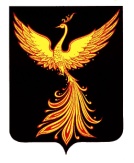 АДМИНИСТРАЦИЯПАЛЕХСКОГО МУНИЦИПАЛЬНОГО РАЙОНА__________________________________________________________________ПОСТАНОВЛЕНИЕот                    №                 -п О внесении изменений в постановление администрации Палехского муниципального района  от 10.07.2014 №430-п «Об утверждении административного регламентапредоставления муниципальной услуги«Зачисление в общеобразовательное учреждение»В целях приведения в соответствие с действующим законодательством муниципальных правовых актов Палехского муниципального района администрация Палехского  муниципального  района п о с т а н о в л я е т:Внести в постановление администрации Палехского муниципального района от 10.07.2014 № 430-п «Об утверждении административного регламента предоставления муниципальной услуги «Зачисление в общеобразовательное учреждение» (далее – Постановление) следующие изменения:В пункте 6.1. раздела 6 приложения к Постановлению слова «либо заверенная в установленном порядке копия документа, подтверждающего родство заявителя или законность представления прав ребенка» заменить словами «или документ, подтверждающий родство заявителя (или законность представления прав ребенка)».В подпункте 6.2. раздела 6 приложения к Постановлению слова «либо заверенная в установленном порядке копия документа, подтверждающего родство заявителя или законность представления прав ребенка» заменить словами «или документа, подтверждающего родство заявителя (или законность представления прав ребенка) ».В подпункте 6.4. раздела 6 приложения к Постановлению слова «оригинал или заверенную в установленном порядке копию документа, подтверждающего» заменить словами «документ, подтверждающий родство заявителя (или законность представления прав ребенка), и документ, подтверждающий».Опубликовать настоящее постановление  в информационном бюллетене органов местного самоуправления Палехского муниципального района и разместить на официальном сайте Палехского муниципального района в информационно-телекоммуникационной сети "Интернет". Глава Палехского муниципального района                                                            И.В. Старкин